Ход работы по благоустройству парка в селе Подгорное в рамках федерального проекта «Формирование комфортной городской среды» национального проекта «Жилье и городская среда» на 20.08.2020 года.Подрядная организация ГУП РО «РостовАвтоДор» продолжает  выполнение работ по благоустройству парка в селе Подгорное. Общая площадь благоустройства составляет 7324 кв.м.На 20.08.2020 г. завершены работы по устройству покрытий тротуарной плиткой (примыкание к площади, запилы), заполнение швов песком.Ведутся работы по благоустройству территории (уборка строительного мусора).Фотофиксация хода работ по благоустройству общественной территории «Парк по адресу: с. Подгорное, в центре села между ул. Советская и ул. Ленина» на 20.08.2020 г.: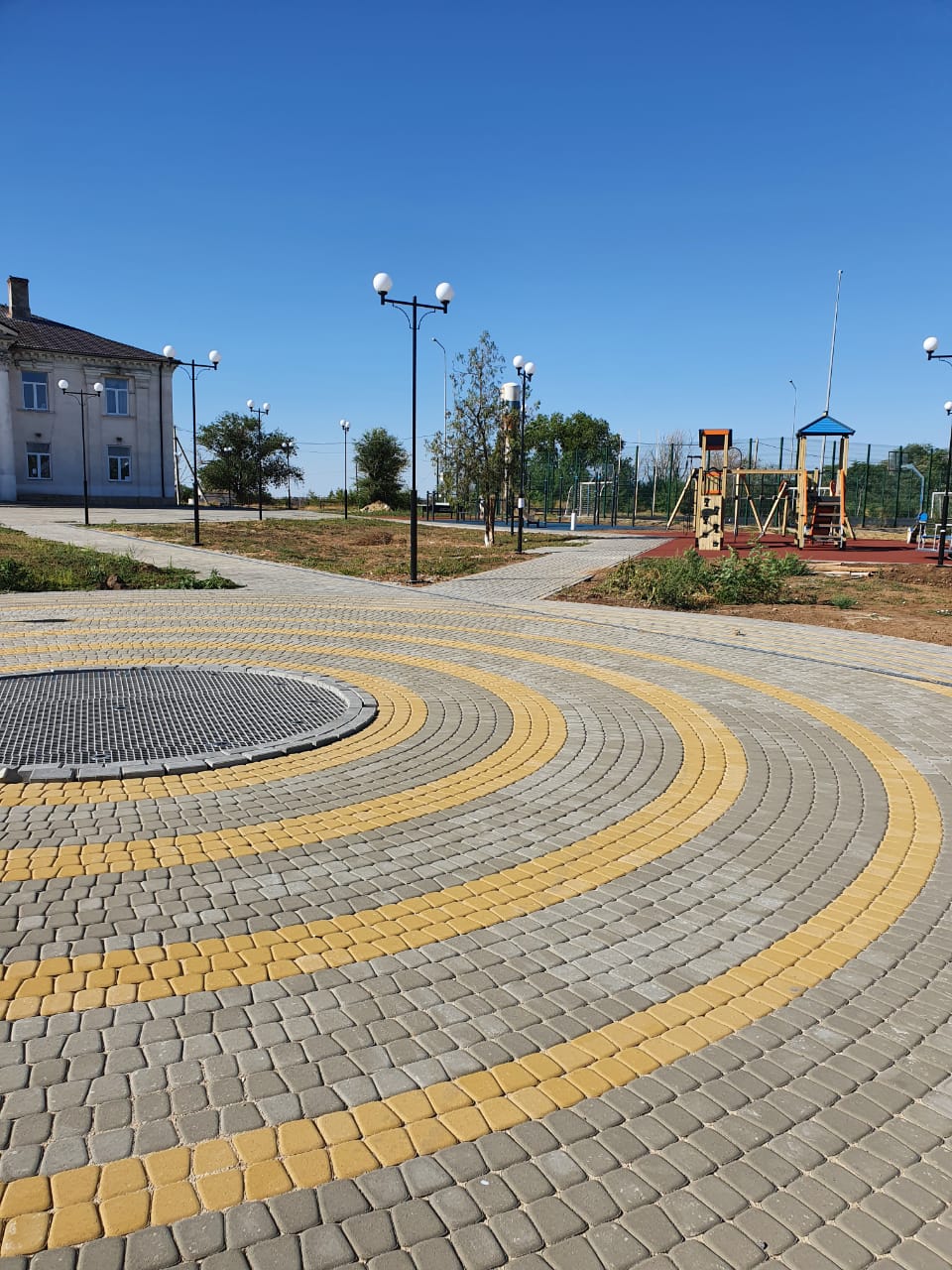 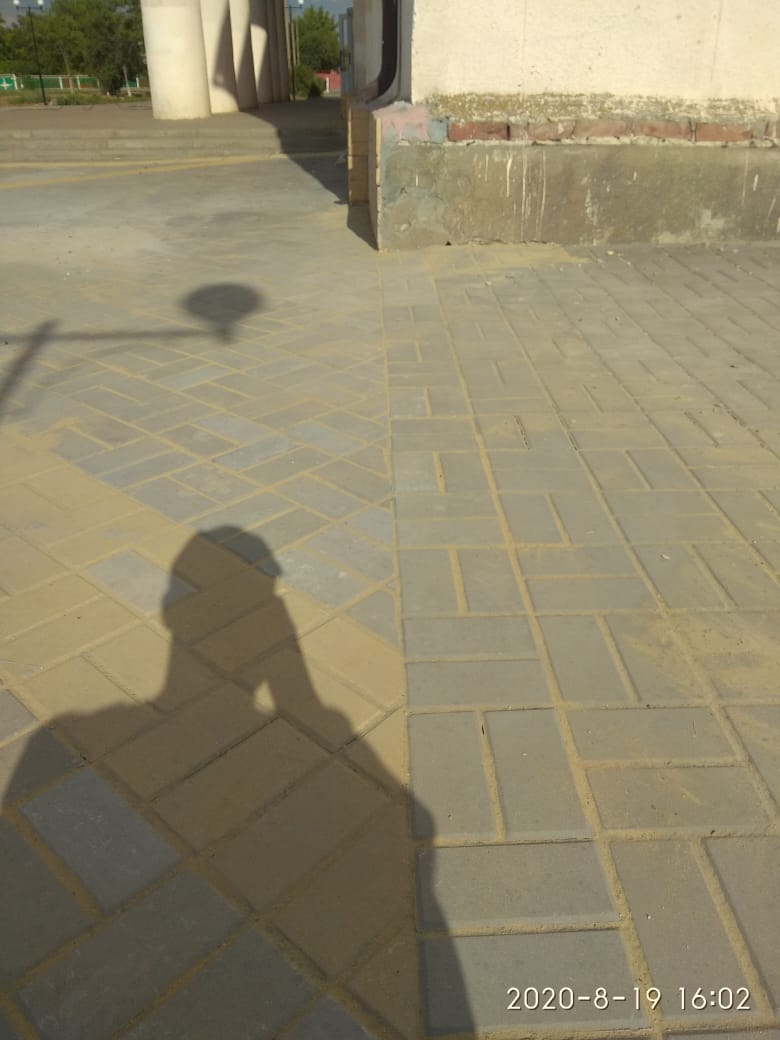 